Salut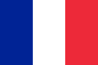 Hello / Good-bye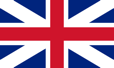 BonjourGood morningBonsoirGood eveningBonne nuitSleep wellAu revoirGood-byeÇa va?How’s it going?MerciThank youÇa va bien.It’s going well.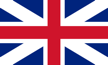 SalutHello / Good-byeBonjourGood morningBonsoirGood eveningBonne nuitSleep wellAu revoirGood-byeÇa va?How’s it going?MerciThank youÇa va bien.It’s going well.